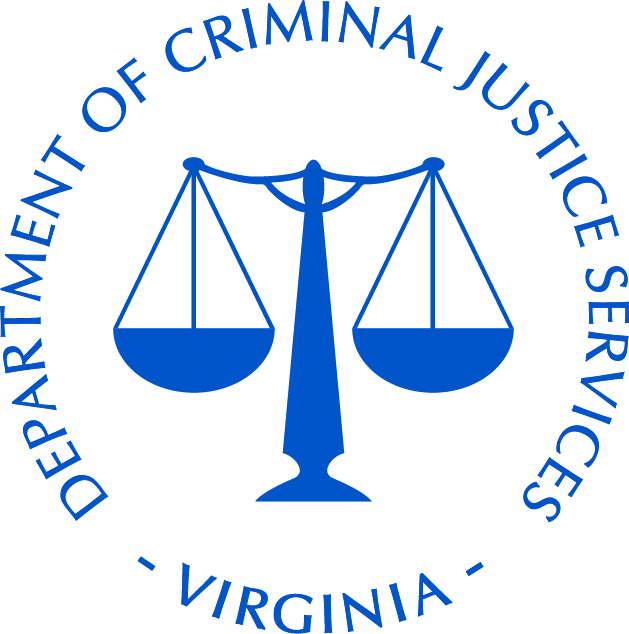 The Department of Criminal Justice Services' (DCJS) Search and Rescue Model Policy is intended to serve as a structured template to assist law enforcement agencies that wish to adopt a comprehensive Search and Rescue policy. The DCJS Search and Rescue Model Policy additionally serves as a resource that identifies current best practices to those agencies with existing policies. The model policy was developed after researching best practice and reviewing the search and rescue policies from several localities in Virginia.DCJS model policies are permissive in nature; therefore, when developing a Search and Rescue policy law enforcement agencies are encouraged to modify the DCJS model policy to meet operational, staffing, and budget constraints. Dialogue and communication with stakeholders regarding the implementation of any policy is important, but this is particularly true when implementing a search and rescue policy. Internal discussion and consultation with any affected stakeholders is essential in these instances because when an individual, adult or child goes missing time is of the essence and community partnerships and timely access to necessary resources can be the difference between finding a missing person alive or deceased. It is important for agencies to designate a local search and rescue coordinator, identify community partners, and establish memorandums of agreement (MOA) or understanding (MOU) while developing a local search and rescue plan with those partners that have the ability to contribute valuable resources to an investigation and search for a missing subject before there is an immediate need. MOAs/MOUs can be particularly useful for those police departments and sheriff's offices with minimal or no investigative experience in the area of Search and Rescue Operations that may need to request the assistance of a neighboring locality or the Virginia State Police to lead the operation.  Police departments and sheriff's offices should consider developing MOAs/MOUs that at minimum delineate the following: Parties to the agreement;Notification requirements; Estimated response times;Roles and responsibilities;Minimum training requirements; andRequirements for insurance and/or waivers of liability. The list of potential community partners includes but is not limited to: Virginia State Police; Virginia Fusion Center;Neighboring law enforcement agencies;Virginia Department of Emergency Management (VDEM);Virginia Emergency Operations Center (focal point for coordination of state and local resources)Virginia Department of Conservation and Recreation (Manage and regulate state parks);Local Search and Rescue (SAR) Teams;Community Emergency Response Team (CERT);Canine Teams (Air-Scent (Live find), Trailing (Scent-specific) Human  Remains Detection (HRD) and Water); Dive Teams;Fire Departments and Emergency Medical Services (EMS); National Guard; Local Media;Local departments of social services (Respond to reports of abuse and neglect, emergency removal(s), provide families with referral(s) for service(s));Neighborhood watch groups; Vendors providing tracking devices to be worn by individuals prone to wandering (e.g. children with autism or other intellectual disabilities, seniors with dementia or Alzheimer's); andRed Cross (Notice of emergencies to deployed military members, referrals for resources and services).The procedural language of the model policy is separated into the following sections: Search and Rescue GenerallySearch and Rescue Requirements and Training Search and Rescue Operations Mutual Aid RequestsAn appendix with checklists, forms, and contacts for missing person and search and rescue resources has been included with this model policy. DCJS would like to thank the following agencies for their assistance in the development of the model policy. Frederick County Sheriff's OfficeHanover County Sheriff's OfficeNew Kent County Sheriff's OfficeVirginia Department of Emergency ManagementVirginia State PoliceWestmoreland County Sheriff's OfficePOLICYThe Police Department/Sheriff's Office shall have primary responsibility to coordinate all search and rescue (SAR) operations.II.	PURPOSE	The purpose of this policy is to establish operational guidelines to conduct SAR operations. DEFINITIONHasty search –This is a quick and efficient search by small SAR teams that travel quickly to the identified search area. A hasty search is generally the first tactic used in the early hours of a search.PROCEDURESSearch and Rescue GenerallyA SAR response must be immediate, rapid, and effective. The missing subject may be in danger, need emergency medical care, or unable to protect him or herself from the environment. Time and weather destroy clues and an urgent response and deployment of resources may reduce the size of the area that must be searched. SAR Teams shall: Respond urgently;Be prepared to search at night if necessary; and Mobilize quickly. Search and Rescue Requirements and Training All SAR operations shall be conducted in accordance with the guidelines established by the Virginia Department of Emergency Management (VDEM) and, when required, in close coordination with VDEM personnel.SAR operations shall be coordinated by designated members of the police department or sheriff’s office who have been trained and certified by VDEM to conduct SAR operations. When called upon, these personnel shall be prepared to assume control of the tactical search operation. SAR team members shall maintain a level of physical fitness sufficient to be able to conduct SAR operations in various terrains and weather conditions.SAR team members shall meet and train at least quarterly. SAR team members may be removed from the team for failure to maintain physical fitness, training, and certification requirements.Search and Rescue Operations The initiation of a SAR operation shall be approved by the Chief of Police/Sheriff or his designee. After receiving a situational brief by the lead investigator the SAR Coordinator shall:Make an initial estimate of the situation (Appendix: Law Enforcement Relative Urgency Assessment Tool for Missing Persons) and develop and implement a "hasty search" (Appendix: Law enforcement Hasty Search Checklist for Missing Persons Searches) plan.If the missing subject is not located during the hasty search, develop and initiate an initial search plan using all available local assets and personnel. Pursue all immediate courses of action, isolate the search area, and attempt to locate the victim prior to requesting external support teams. Determine whether or not assistance from outside SAR agencies (dog teams, aircraft, boats, etc.) is required and brief the lead investigator accordingly. The criticalness of the situation and the decision to request external support shall be driven in large part by the age, health and physical condition of the victim, the existing weather conditions, and any extenuating circumstances surrounding the missing subject's disappearance.Upon determining outside assistance is required, contact the necessary agencies and develop a detailed search strategy and establish a logistical support plan and staging area to accommodate an extended SAR operation.Appoint a team leader for each search team and provide the team members the following information: Team leaders will report directly to the SAR Coordinator.Each team leader will receive an assignment and he/she will communicate that assignment to their respective team members.Each team leader will maintain a team roster and is required to be aware of the location of his/her entire team as the search progresses. All searchers are required to be trained and equipped for the task assigned. Searchers who are not properly dressed and equipped will not be permitted to participate in SAR operations.All searchers are expected to register upon arriving at the command center and before leaving the search area to ensure all individuals are accounted for at all times. Before any SAR operation is discontinued or suspended, the SAR Coordinator shall contact the Chief of Police/Sheriff or his designee for approval.Mutual Aid RequestsUpon receipt of a request for mutual aid, the SAR Coordinator shall obtain the following information: The circumstances of the incident; andWhat resources the requesting agency is seeking. The SAR Coordinator shall determine what resources can be allocated to the request for mutual aid based on current police department/sheriff's office operational needs. The SAR Coordinator shall relay the pertinent information regarding the circumstances of the request and the available resources to be contributed to the Chief of Police/Sheriff or his designee. The SAR Coordinator shall obtain the approval of the Chief of Police/Sheriff or his designee prior to allocating resources to fulfill requests for mutual aid.The SAR Coordinator shall notify the requesting agency of the available resources. This page intentionally left blank. Missing Person / Search and RescueTools and Resources AppendixLAW ENFORCEMENT HASTY SEARCH CHECKLIST FOR MISSING PERSON SEARCHESNOTE: This checklist is intended to be used as a resource for law enforcement. This checklist does not supersede any existing general orders, policies, or procedures.Conduct a brief interview and investigation to determine if the missing person incident may require a search.If a search is warranted, determine search urgency using the Law Enforcement Relative Urgency Assessment Tool for Missing Persons. Children, persons with Alzheimer’s or dementia and other high risk categories qualify for high urgency action.For children, see NCMEC’s Investigative Checklist for First Responders and or Missing Children with Special Needs-Lost Person Questionnaire. For persons with Alzheimer’s or dementia, see Alzheimer’s and Related Disorders Checklist or the Alzheimer’s Caregiver Questions Card.Complete a Lost Person/Search and Rescue Questionnaire when interviewing reporting party. Issue a region wide B.O.L. for missing subject and enter the missing subject into NCIC.Conduct a hasty search and/or neighborhood canvass of the surrounding area using patrol resources. Keep track of what area was searched for future planning. A hasty search involves trained personnel moving quickly to scan high probability areas to locate a person.Set-up containment in search area ASAP utilizing law enforcement or SAR resources. Secure or isolate all trash receptacles/dumpsters in containment area.For additional assistance, contact the Virginia Emergency Operation Center (VEOC) at 1-800-468-8892 and request to speak to the VDEM Search and Rescue Coordinator.Secure the area around the Point Last Seen (PLS) to preserve clues such as human scent and footprints.Identify video cameras along suspected path. Determine if any of them made a recording that can be taken and reviewed.Secure a command post. Please do not use the immediate area of the point last seen or the subject’s residence as the command post. Desirable facilities for a command post would include sufficient parking, power, workrooms and bathrooms.Request K-9 assistance if appropriate. Identify the location of scent articles for dog handlers. Whenever possible, allow the dog handlers to collect items who should then coordinate with investigative team. Identify the location of scent articles for dog handlers to collect when they arrive on scene. Whenever possible, please allow the dog handlers to collect items. Obtain a recent photograph of the missing subject and prepare a flyer.Obtain cell phone number / provider information of the missing subject for exigent circumstance and location data. Note cellular data may be extremely time sensitive.  Appoint a supervisor who will assume incident command of the search. Request that the Reporting Party (RP), and others that have information about the missing subject, be available for interviews by search and rescue members. Identify a Press Information Officer (PIO) from your agency to manage the media.Manage the search and keep track of what areas have been searched and what areas have not been searched until Trained SAR personnel arrive.       LAW ENFORCEMENT RELATIVE URGENCY ASSESSMENT TOOL FOR MISSING PERSONSNOTE: This assessment tool is intended to be used as a resource for law enforcement. This assessment tool does not supersede any existing assessment tools, general orders, policies, or procedures.The relative urgency of a reported SAR situation should be established - if it is not immediately apparent - during the first notice and interview phase. Children, elderly, persons with Alzheimer's or dementia and other high risk categories qualify for high urgency/emergency response action. RELATIVE URGENCY RATING FACTORSFactor Profile 						Factor Value SubjectAGE  Very young 							1  Very old 							1  Age factor a moderate concern 					2  Age factor a minimal concern 					3Medical Condition  Known injury or illness 						1  Suspected injury or illness					2  Healthy 							3  Known fatality 							3Number of Subjects  One alone 							1  More than one (separation suspected) 				2  More than one (separation not suspected) 			3WEATHER PROFILE  Existing hazardous weather 					1  Predicted hazardous weather, 8 hours or less  			1  Predicted hazardous weather, more than 8 hours 			2   No hazardous weather predicted 				3EQUIPMENT/RESOURCES PROFILE  Inadequate for environment 					1  Questionable for environment					2  Adequate for environment 					3SUBJECT EXPERIENCE PROFILE  Not experienced, does not know area 				1  Not experienced, knows area 					2  Experienced, not familiar with area 				2  Experienced, knows area 					3TERRAIN AND HAZARDS PROFILE  Known hazardous terrain or other hazards 			1  Few hazards or terrain somewhat hazardous 			2  No hazards or terrain not hazardous 				3HISTORY OF INCIDENTS IN THIS AREA  Yes, very recent history of similar incidents in the area 		1  Yes, somewhat recent history of similar incidents in the area 	2  No history of similar incidents in the area 				3TOTAL: ________ *Note: The lower the value, the more urgent.See next page for rating factor response			Response to AssessmentNote: The LOWER THE VALUE of each factor and the sum of all factors, the MORE URGENT the situation. While a factor sum can be obtained with this assessment tool, it is important to consider other factors that can affect the relative urgency level, such as considerable elapse time from when the subject was reported missing and the political sensitivity. APPROPRIATE RESPONSE TO URGENCY RATINGFactor Sum 						Response08 – 12		 					Emergency Response13 – 18							Measured Response19 – 24 							Evaluation and InvestigationEmergency Response: Immediate response of all available personnel including full activation of search and rescue resources.Measured Response: Focused search of primary area utilizing road patrols, neighborhood canvassing, K-9s, and air support.Evaluation Response: Continued investigation to determine the viability of a physical search effort.Note: Children, persons with Alzheimer’s or dementia and other high risk categories qualify for high urgency/emergency response action. Also note that the possibility of a “bastard search” where no victim exists, because the report was inaccurate or the individual has left the area on his own or has been found by another party – is always present.LAW ENFORCEMENT SEARCH AND RESCUE QUESTIONNAIRE FOR MISSING PERSONSNOTE: This questionnaire is intended to be used as a guide to assist law enforcement in developing the missing person profile and classification of missing subject type. Information collected will be useful for investigative purposes, as well as establishing search strategy. This questionnaire does not supersede any existing questionnaires, general orders, policies, or procedures.Basic Information: Full Name:____________________________________________________________________Last 				First 					MiddleDate of birth: ____/____/_____ Age:_______ Race:______Point Last Seen (PLS) *Note: PLS is a credible eye-witness report that identifies a location and time of the missing subject. LKP is based on evidentiary value such as the discovery of the missing vehicle.Where:_________________________________________________________________When:_________________________________________________________________Last Known Point (LKP): *Note: LKP is based on evidentiary value such as the discovery of the missing vehicle.Where:_________________________________________________________________When:_________________________________________________________________Circumstances of being missing: __________________________________________________ _____________________________________________________________________________What has been done so far to try and locate the missing person (phone calls, text messages, searches, etc.)?____________________________________________________________________________________________________________________________________________________________Does this person have a cellular phone (yes, no, unknown)? If so, list the number and carrier information: ______________________________________________________________________________Has this person previously been reported missing? What were the circumstances and where/how were they located? ____________________________________________________________________________________________________________________________________________Physical Description: Height: _________ 	Weight: _______lbs. 		Build: ____________Hair Color/Length of Hair: ____________________________ Eye color: __________________Any Markings – such as tattoos, birthmarks, scars, etc.: ________________________________ _____________________________________________________________________________Beard/Mustache/Sideburns: _______________________________________________________Clothing that the Missing Person was Wearing at the Time Last Seen:  Style and color of shirt: __________________________________________________________Style and color of pants: _________________________________________________________Style and color of jacket or outerwear: ______________________________________________Type of headwear: ______________________________________________________________Type of glasses: ________________________________________________________________Type of gloves: ________________________________________________________________Describe jewelry: ______________________________________________________________Size and type of footwear: _______________________________________________________Are recent photos of the missing person available?____________________________________Trip Plans of the Missing Person the Day They Went Missing:What were the missing person’s plans and/or activities on the day they went missing? _________ ______________________________________________________________________________Where was he/she going? _________________________________________________________Why was he/she going there? _____________________________________________________How was the person travelling? ___________ If travelling by car, were they driving? _________ Provide the make and model, color, license plate and registration numbers: _____________________________________________________________________________Does the person have access to any other vehicles or mode(s) of travel? __________________________________________________________________________________________________Information About the Last Time Missing Person was Seen:The time and location of where he/she was last seen: ________________________________________________________________________________________________________________The name of the person who last saw the missing person and their phone number: _____________________________________________________________________________The name of the person who last talked at length with the missing person and their phone number:______________________________________________________________________________The direction the missing person was traveling the last time seen: _______________________________________________________________________________________________________The frame of mind of the missing person the last time seen:______________________________Was the missing person concerned about anything before he/she went missing? ____________________________________________________________________________________________What is the persons’ normal pattern at the time of day that they went missing? ____________________________________________________________________________________________Overall Health and Condition of the Missing Person:Physical condition: ______________________________________________________________List any known medical problems: _________________________________________________Is the person suffering from Alzheimer’s disease, dementia, or memory loss?________________ If so, are they registered on Safe Return or Project Lifesaver? ____________________________ If they are registered on Safe Return, what is their registration number?_____________________ Are they wearing a Safe Return identification bracelet or carrying an identification card?_______Is English the person’s first language? ________ If no, which language is?__________________List any handicaps or disabilities:___________________________________________________List any psychological problems:___________________________________________________List any medications that the person is taking: _______________________________________Any addictions that the person has: ________________________________________________Provide the name of the missing person’s family physician:_____________________________ Provide the name of the missing person’s dentist, if possible: ___________________________Potential People that the Person Would Contact:List all of the people who the missing person may try to contact. Try to include addresses and telephone numbers. _______________________________________________________________________________________________________________________________________________________________________________________________________________________________________________________________________________________________________Habits and Personality of Missing Person:Does the person smoke? __________ If yes, what brand of cigarettes? _____________________ Does the person drink alcohol? _________ If yes, what type? ___________________________Does the person use recreational drugs? _____________________________________________Does the person chew gum, tobacco, and/or favorite candies? _____________________________________________________________________________What type of recreation or activities does the person engage in including hobbies? ________________________________________________________________________________________Are there habits that the person has? ________________________________________________Does the person have particular banking habits? _______________________________________What type of personality does the person have? _______________________________________Is the person outgoing or quiet? _________ Is the person friendly or depressed? _________________________________________________________________________________________What are the values and philosophy of the person? _____________________________________Is the person religious? __________________________________________________________Does the person have any emotional problems? _______________________________________What level of education or training does the person have? _______________________________Does the person go to any particular areas, bars, taverns or places of interest? _______________________________________________________________________________________Was the person carrying any weapons or firearms? Do they know how to use them? _______________________________________________________________________________________Is this person a military veteran? _____ If yes: What branch of service? ___________________What was their training / background?______________________________________________Where were they stationed and when? ______________________________________________Does this person have any survival or wilderness training?_____________________________________________________________________________________________________________Would the person trust us if found? Is there something or someone I should know about to helpestablish trust? ________________________________________________________________Advanced Information:Birthplace: ___________________________________________________________________Nicknames, if any: _____________________________________________________________Current Address: ______________________________________________________________How long have they resided at this address? _________________________________________Who else lives there? ___________________________________________________________Do they stay anywhere else? ______________________________________________________Previous Addresses/cities/Locations:______________________________________________________________________________________________________________________________Current employer(s): ____________________________________________________________Former employer(s):_____________________________________________________________Additional Notes and Information:____________________________________________________________________________________________________________________________________________________________________________________________________________________________________________________________________________________________________________________________________________________________________________________________________________________________________________________________________________________Name and Contact information for the primary person(s) providing the background information of the missing person:_________________________________________________________Person completing this form:__________________________________ Date: _______________STATE, FEDERAL and PRIVATE RESOURCESVirginia State Police (VSP)Amber AlertThe Virginia “AMBER Alert” (VAA) Plan provides a valuable tool for Virginia law enforcement agencies in the ongoing battle to protect our children, while allowing the broadcasters of Virginia, the Virginia Department of Transportation, and other partners an opportunity to contribute to the communities they serve in an extremely beneficial capacity.Certain criteria must be met to initiate an Amber Alert and can only be activated through the Virginia State Police.  For assistance please contact 804-674-2026. For more information on Amber Alerts, including criteria, please visit http://www.vaamberalert.com/index.htmSenior AlertThe Virginia “Senior Alert” (VSA) Plan created by legislation in the 2007 General Assembly provides a valuable tool for Virginia law enforcement agencies to help locate missing “senior adults”, while allowing the broadcasters of Virginia an opportunity to contribute to the communities they serve.Activation of the Virginia “Senior Alert” Plan must be initiated through the Virginia State Police.  For assistance please contact 804-674-2026.For more information on Senior Alerts, including criteria, please visit http://www.vasenioralert.com/Virginia State Clearinghouse on Missing ChildrenThe Clearinghouse operates as Virginia’s center for missing children administered through the Virginia Department of State Police. The clearinghouse is linked to all Virginia law enforcement agencies through the Virginia Criminal Information Network, the FBI, all U.S. police agencies through the National Crime Information Center (NCIC), and all children's clearinghouses through computer hookups with the National Center for Missing and Exploited Children.For assistance contact Telephone:(804) 674-2000, Toll Free: 1-800-822-4453 After Hours: (804) 674-2026Virginia Emergency Operations CenterWhen disaster strikes, response needs to be fast, efficient and effective. The Virginia Department of Emergency Management manages and staffs the Virginia Emergency Operations Center (VEOC), which serves as the operations center for state efforts before, during and after emergencies and disasters strike or threaten Virginia.Watch Center: The Watch Center is the emergency point of contact for the Commonwealth, connecting the VEOC to local emergency managers across Virginia, to other state emergency operations centers across the country, and to partner agencies at the federal level.  Staffed 24 hours a day, seven days a week, the Watch Center coordinates day-to-day situational assessment, alerts and warnings, resource management, operational planning and reporting, and external relations. The VEOC Watch Center may be contacted at (800) 468-8892.Localities can contact the Watch Center with unmet needs during an event.  Their local liaison in the VEOC will ensure that requests for assistance are assigned to an appropriate resource provider. The VEOC has the ability to mobilize a broad base of experts, who have been vetted, and have liability protection through the state's program. To contact the appropriate regional office visit the following website: http://www.vaemergency.gov/aboutus/locationscontact-us  Federal Bureau of Investigation (FBI)Child Abduction Rapid Deployment or CARD Teams deploy teams of experienced personnel to provide on-the-ground investigative, technical, and resource assistance to state and local law enforcement for non family abductions during the initial critical period after a child is kidnapped. CARD Teams make sure the investigation moves quickly, efficiently, and thoroughly.National Center for the Analysis of Violent Crime (NCAVC) part of the FBI's Critical Incident Response Group (CIRG) near Quantico, Virginia,  and provides free assistance—in the form of investigative/operational support, research, and training—to federal, state, local, and international law enforcement agencies. The NCAVC has a rapid response element that:Applies the most current expertise available in matters involving missing and exploited children;Provides immediate operational assistance to federal, state, and local law enforcement agencies involved in violent crime investigations; andProvides onsite investigative support through technical and forensic resource coordination.Law enforcement can request assistance from the FBI by contacting the local field office, FBI Headquarters, or the national Center for Missing and Exploited Children. FBI Field OfficesNorfolk (757) 4550100 Richmond (804) 261-1044Washington D.C. (Northern VA) 202-278-2000National Center for Missing & Exploited Children's Missing Children DivisionTeam Adam is a resource for law enforcement. The group deploys highly trained retired federal, state, and local law enforcement officers to provide immediate investigative and technical assistance for cases involving critical child abduction and child sexual exploitation. Law enforcement can request assistance from Team Adam by calling 1-800-THE-LOST (1-800-843-5678).Project ALERT provides technical assistance to law enforcement agencies regarding missing children investigations. The teams specialize in long term missing children cases and perform a wide range of functions including:Case review;Organization and analysis;Recommendation of investigative strategies;Follow-up of leads; andCoordination of meetings with law enforcement personnel to discuss additional resources.To request Project ALERT assistance email rharp@ncmec.org.Virginia Department of Criminal Justice ServicesModel Policy on Search and Rescue October 29, 2015POLICE/SHERIFF'S DEPARTMENT     MODEL POLICY  SUBJECT: Search and Rescue   NUMBER:  EFFECTIVE DATE:  10/29/2015  REVIEW DATE:  AMENDS/SUPERSEDES: NA  APPROVED: _______________________                        Chief of Police/SheriffVLEPSC STANDARDS: OPR.05.01RELATED POLICIES:Missing Persons2-42 Missing Persons with Alzheimer's Disease 